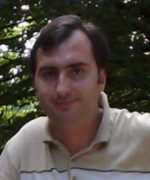 SLOBOMIR P UNIVERZITETĐORĐE BABIĆSLOBOMIR P UNIVERZITETE-mail        dj.babic@spu.baObrazovanje:Doktorat:  1999-2004, Tehnički univerzitet u Tampereu, Finska, oblast : Informacione tehnologije, zvanje: Doktor tehničkih nauka.Magistarske studije:  Poslednja 5.  godina osnovnih studija.Osnovne studije: 1994-1999, Elektrotehnički fakultet, Univerzitet u Beogradu, Srbija, oblast:  Telekomunikacije, zvanje: Diplomirani inženjer elektrotehnike.Srednje obrazovanje:  1990-1994, Šabačka gimnazija, Srbija.Objavljene knjige.Objavljeni radovi u časopisima.Objavljeni radovi na konferencijamaObjavljene knjige.Objavljeni radovi u časopisima.Objavljeni radovi na konferencijama